Информационный листок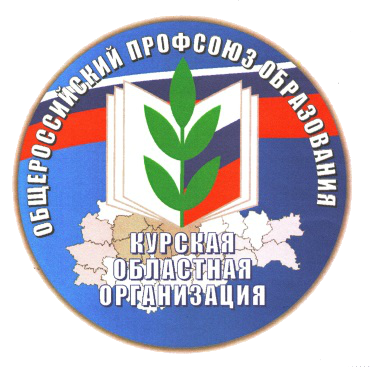 «Скорая правовая помощь».Выпуск № 5 (2019г.)ДЕЖУРСТВОВ НОВОГОДНИЕ КАНИКУЛЫ И РОЖДЕСТВО!I. Впереди новогодние каникулы.Часть 5 статьи 37 Конституции Российской Федерации гарантирует каждому право на отдых, включая установленные федеральным законом праздничные дни.В соответствии со статьей 107 Трудового кодекса Российской Федерации  нерабочие праздничные дни являются одним из видов времени отдыха.Обеспечение права каждого работника на отдых, включая предоставление нерабочих праздничных дней, относится к основным принципам правового регулирования трудовых отношений и иных непосредственно связанных с ними отношений (статья 2Трудового кодекса РФ).В соответствии со статьей 112 Трудового кодекса РФ в Российской Федерации дни с  1 по 8 января 2020 года  являются нерабочими праздничными.По общему правилу, установленному частью 1 статьи 113 Трудового кодекса РФ, запрещается работа в нерабочие праздничные дни, за исключением случаев привлечения работников к работе в такие дни, предусмотренных указанной статьей (с согласия и без согласия работников).	Эта норма распространяется и на педагогических работников независимо от занимаемой должности, объема учебной нагрузки и продолжительности рабочей недели. Так, в соответствии с пунктом 5.12 Регионального отраслевого соглашения между комитетом образования и науки Курской области и Курской областной организации профсоюза работников народного образования и науки РФ на 2019-2021 годы - «Работа в выходные и нерабочие праздничные дни запрещается, за исключением случаев, предусмотренных Трудовым кодексом Российской Федерации».II. Если руководитель образовательной организации все таки планирует привлечь педагогических работников к дежурствам по образовательному учреждению в праздничные дни, то возникает вопрос - будет ли этозаконно?
          Первое, на что стоит обратить внимание: привлечение к работе в праздничные дни допускается с письменного согласия работника, если необходимо выполнить непредвиденные работы, от срочного выполнения которых зависит в дальнейшем нормальная работа организации или ее отдельных структурных подразделений (часть 2 статьи 113 Трудового кодекса РФ).	Кроме того, для привлечения работников к работе в нерабочие праздничные дни в других случаях (не установленных Трудовым кодексом РФ) работодателю необходимо не только получить письменное согласие работников, но и учесть мнение выборного органа первичной профсоюзной организации (часть 5 статьи  113 Трудового кодекса РФ).Если работник соглашается на работу в нерабочий праздничный день, то Трудовой кодекс РФ устанавливает обязанность работодателя компенсировать работу за этот день - «оплатить отработанное время не менее чем в двойном размере или предоставить другой день отдыха» (статья  153 Трудового кодекса  РФ).Работа в нерабочий праздничный день оформляется приказом по образовательной организации с последующей отметкой в табеле учета рабочего времени. Это касается всех работников. 
         Второе, самое важное: осуществление дежурств не входит в обязанности педагогических работников. Соответственно, работодатель не вправе привлекать их к такой работе не только в обычные, но и в праздничные дни (статья 60 Трудового кодекса  РФ). Да, согласно п. 2.3 Приложения, утвержденного приказом Министерства образования и науки РФ от 11.05.2016 г. №536, учителей, преподавателей, педагогов дополнительного образования могут привлекать к дежурствам. Однако такие дежурства осуществляются только во время учебного процесса, по ранее утвержденному графику и продолжительностью не более 20 минут. 
Таким образом, в нерабочие праздничные дни, когда у педагогического работника отсутствуют занятия по учебному плану, его нельзя привлекать к дежурствам по образовательной организации. 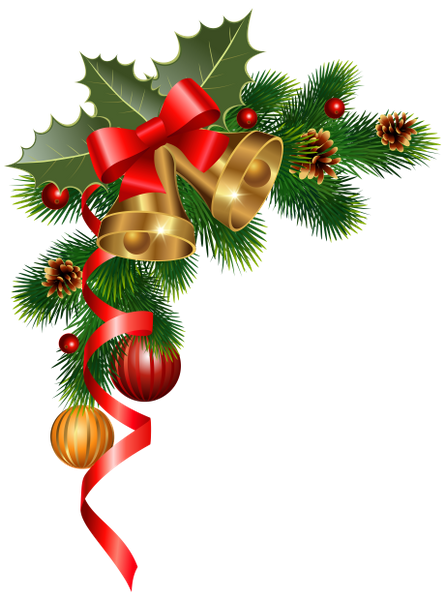 ДЛЯ СВЕДЕНИЯ: В соответствии с частью первой статьи 120 Трудового кодекса РФ нерабочие праздничные дни, приходящиеся на период ежегодного основного или ежегодного дополнительного оплачиваемого отпуска, в число календарных дней отпуска не включаются.Правовая инспекция труда.тел. 54-87-82.